Bahul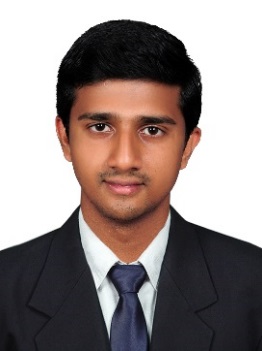 Bahul.350514@2freemail.com 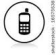 Possesses 4.5 years of experience at MuthootFincorp Ltd., the flagship company of MuthootPappachan Group.Promoted to the post offinance& accounts executive at corporate office after 2.5 years of experience as an internal auditor for branches.Hands on experience in Accounting, Auditing, Taxation,Financial Reporting, Financial Analysisetc.With sound professional knowledge, expertise and creativeness, I aspire to render quality service to the organization for it to attain its goal and simultaneously learn  & grow to be a successful finance and accounts professional working by applying  latest tools and technologies.4.5 years of experience in Finance, Accounts& Audit mainly in fully computerized environment with Tally, ERP, Orion and other Accounts Software as per details given below.	MuthootFincorp Ltd.Designation	: Executive - Finance and Accounts (Corporate Office)Duration	: 1st March 2015 – 3rd March 2017Responsibilities:Invoice processing and VerificationVendor payments&Preparation of purchase ordersPreparation of Payment instructions to banksReconciliation of supplier’s accounts& Third Party Service ProvidersBank Reconciliation of Branches & Corporate OfficeInter-Branch reconciliation Posting of Vouchers to the Branches & HO.Scheduling and processing monthly rent of branches, guest house and control rooms.Assisting in year-end closing of book of accounts of over 3600 branches and HO	MuthootFincorp Ltd.Designation	: Internal Auditor Duration	: 17th September 2012 – 28 February 2015Responsibilities:Conducting periodical inspection of the branchesPhysical verification of Cash & Gold at branchesScrutinizing of Books of Accounts on Daily basis and sorting out discrepancies, if anyVerification of BRS, SD/ GL Statements &Cheque utilizationReporting anomalies found and observations made during the audit period.Verification of statutory registers and other records maintained by the branchMonitoring Excess Cash Holding of BranchesMonitoring KYC & related matters of bulk pledge customersPosting of Audit RecoveriesTally, Orion (an ERP developed by 3i Infotech)& MS Office
Master of Commerce(Finance), Kerala University Bachelor of Commerce(Co-operation), M.G.UniversityEnglish, Hindi& MalayalamDate of Birth: 22-01-1990Marital Status	: SingleVisa Status :Visit VisaNationality	: IndianI hereby declare that all the above details are true to the best of my knowledge and belief.